2019 FBINAA Maryland/Delaware Chapter EventAnnual Golf TournamentMonday, August 19, 2019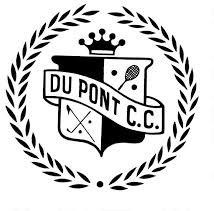 DuPont Country Club1001 Rockland Road, Wilmington, Delaware 19803 Tournament benefits the Chapter Scholarship Fund,Maryland/Delaware Special Olympics, and FBI Youth Leadership ProgramRegistration will begin @ 8:00 a.m. Shotgun Start @ 9:00 a.m.Prizes / Longest Drive / Closest to the PinLunch, beer, soda, and water are included throughout the day on the course.COST$135.00 per golferLimited to first 144 PAID GolfersEntries must be submitted by August 12, 20192019 Golf Tournament RegistrationOrganization Representing:  ___ 	_ 	__ 	_ 	___ 	__ 	_ 	_Make Checks Payable to:	FBINAA Maryland/Delaware ChapterReturn this form with your check to:    Captain Laura O’Sullivan, New Castle County PD 3601 N. DuPont Hwy, New Castle, Delaware, 19720For additional information regarding this tournament, please feel free to call Laura at 302-373-0702 or email her at Laura.OSullivan@newcastlede.govReturn paid registration by: August 12, 2019Please visit our website at www.fbinaamdde.com for more informationNameE-mail AddressTelephone Number